Arthur NarrowayArthur Narroway was born in about 1887, the son of James and Mary Narroway of Bushey. His father and older brother were marine store dealers and the family lived at 4 Bushey High Street.  In 1911 Arthur was employed as a copper plate printer and when war was declared he enlisted in Watford as Private 31516 with the Bedfordshire Regiment, 6th Battalion. He served on the Western Front and was killed in action in 11 April 1917 at the aged of about 30. He is remembered with honour on the Arras Memorial at Faubourg-D’Amiens Cemetery, Arras in France. He is commemorated on the Bushey Memorial and at St James’ Parish Church. 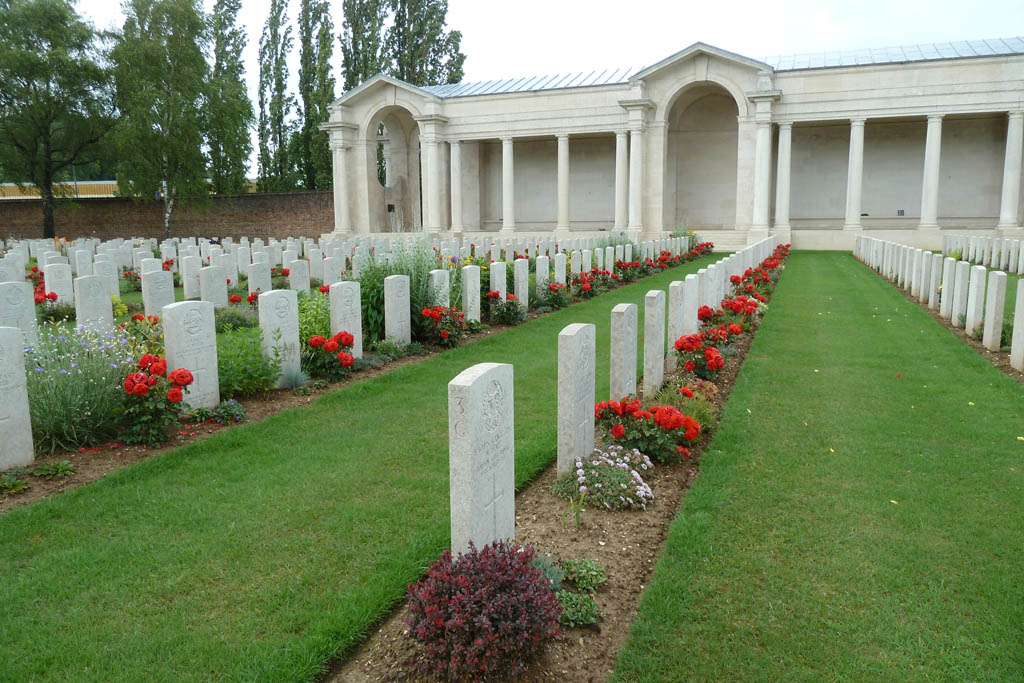 